海洋公園 Chill 級保育日2021Ocean Park Conservation Chill Club Day 2021《小紅熊校園生態遊》繪畫比賽參加表格“Redd’s Ecotour to Schools” Drawing Ccompetition Application Form（小學、中學適用 For Participating Primary & Secondary Schools）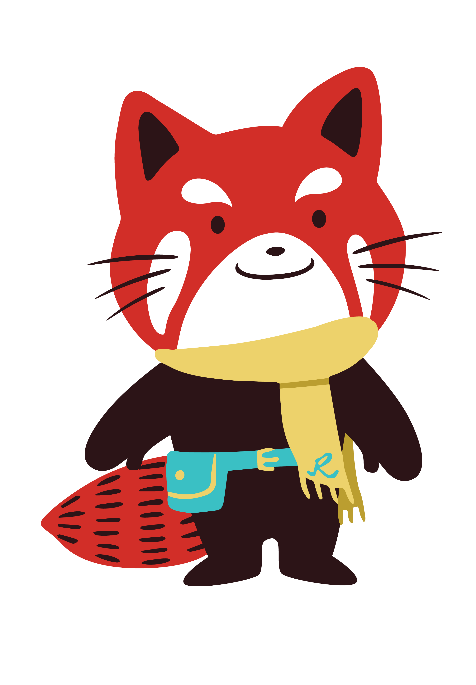 請將此表格上載至https://oceanparkhongkong.ievent.hk/event/conservation-chill-club-day
Please upload the drawing to https://oceanparkhongkong.ievent.hk/event/conservation-chill-club-day.截止日期: 2021年7月16日下午5時  Deadline: 16 July 2021, 5pm姓名 
Name:班別 
Class:學校
School: